ОБЪЯВЛЕНИЕ С ТРЕБОВАНИЕМ О ДОБРОВОЛЬНОМ ДЕМОНТАЖЕ САМОВОЛЬНО УСТАНОВЛЕННЫХ И НЕЗАКОННО РАЗМЕЩЕННЫХ ДВИЖИМЫХ ОБЪЕКТОВОБЪЯВЛЕНИЕ С ТРЕБОВАНИЕМ О ДОБРОВОЛЬНОМ ДЕМОНТАЖЕ САМОВОЛЬНО УСТАНОВЛЕННЫХ И НЕЗАКОННО РАЗМЕЩЕННЫХ ДВИЖИМЫХ ОБЪЕКТОВОБЪЯВЛЕНИЕ С ТРЕБОВАНИЕМ О ДОБРОВОЛЬНОМ ДЕМОНТАЖЕ САМОВОЛЬНО УСТАНОВЛЕННЫХ И НЕЗАКОННО РАЗМЕЩЕННЫХ ДВИЖИМЫХ ОБЪЕКТОВОБЪЯВЛЕНИЕ С ТРЕБОВАНИЕМ О ДОБРОВОЛЬНОМ ДЕМОНТАЖЕ САМОВОЛЬНО УСТАНОВЛЕННЫХ И НЕЗАКОННО РАЗМЕЩЕННЫХ ДВИЖИМЫХ ОБЪЕКТОВОБЪЯВЛЕНИЕ С ТРЕБОВАНИЕМ О ДОБРОВОЛЬНОМ ДЕМОНТАЖЕ САМОВОЛЬНО УСТАНОВЛЕННЫХ И НЕЗАКОННО РАЗМЕЩЕННЫХ ДВИЖИМЫХ ОБЪЕКТОВОБЪЯВЛЕНИЕ С ТРЕБОВАНИЕМ О ДОБРОВОЛЬНОМ ДЕМОНТАЖЕ САМОВОЛЬНО УСТАНОВЛЕННЫХ И НЕЗАКОННО РАЗМЕЩЕННЫХ ДВИЖИМЫХ ОБЪЕКТОВОБЪЯВЛЕНИЕ С ТРЕБОВАНИЕМ О ДОБРОВОЛЬНОМ ДЕМОНТАЖЕ САМОВОЛЬНО УСТАНОВЛЕННЫХ И НЕЗАКОННО РАЗМЕЩЕННЫХ ДВИЖИМЫХ ОБЪЕКТОВОБЪЯВЛЕНИЕ С ТРЕБОВАНИЕМ О ДОБРОВОЛЬНОМ ДЕМОНТАЖЕ САМОВОЛЬНО УСТАНОВЛЕННЫХ И НЕЗАКОННО РАЗМЕЩЕННЫХ ДВИЖИМЫХ ОБЪЕКТОВОБЪЯВЛЕНИЕ С ТРЕБОВАНИЕМ О ДОБРОВОЛЬНОМ ДЕМОНТАЖЕ САМОВОЛЬНО УСТАНОВЛЕННЫХ И НЕЗАКОННО РАЗМЕЩЕННЫХ ДВИЖИМЫХ ОБЪЕКТОВОБЪЯВЛЕНИЕ С ТРЕБОВАНИЕМ О ДОБРОВОЛЬНОМ ДЕМОНТАЖЕ САМОВОЛЬНО УСТАНОВЛЕННЫХ И НЕЗАКОННО РАЗМЕЩЕННЫХ ДВИЖИМЫХ ОБЪЕКТОВОБЪЯВЛЕНИЕ С ТРЕБОВАНИЕМ О ДОБРОВОЛЬНОМ ДЕМОНТАЖЕ САМОВОЛЬНО УСТАНОВЛЕННЫХ И НЕЗАКОННО РАЗМЕЩЕННЫХ ДВИЖИМЫХ ОБЪЕКТОВОБЪЯВЛЕНИЕ С ТРЕБОВАНИЕМ О ДОБРОВОЛЬНОМ ДЕМОНТАЖЕ САМОВОЛЬНО УСТАНОВЛЕННЫХ И НЕЗАКОННО РАЗМЕЩЕННЫХ ДВИЖИМЫХ ОБЪЕКТОВОБЪЯВЛЕНИЕ С ТРЕБОВАНИЕМ О ДОБРОВОЛЬНОМ ДЕМОНТАЖЕ САМОВОЛЬНО УСТАНОВЛЕННЫХ И НЕЗАКОННО РАЗМЕЩЕННЫХ ДВИЖИМЫХ ОБЪЕКТОВОБЪЯВЛЕНИЕ С ТРЕБОВАНИЕМ О ДОБРОВОЛЬНОМ ДЕМОНТАЖЕ САМОВОЛЬНО УСТАНОВЛЕННЫХ И НЕЗАКОННО РАЗМЕЩЕННЫХ ДВИЖИМЫХ ОБЪЕКТОВОБЪЯВЛЕНИЕ С ТРЕБОВАНИЕМ О ДОБРОВОЛЬНОМ ДЕМОНТАЖЕ САМОВОЛЬНО УСТАНОВЛЕННЫХ И НЕЗАКОННО РАЗМЕЩЕННЫХ ДВИЖИМЫХ ОБЪЕКТОВОБЪЯВЛЕНИЕ С ТРЕБОВАНИЕМ О ДОБРОВОЛЬНОМ ДЕМОНТАЖЕ САМОВОЛЬНО УСТАНОВЛЕННЫХ И НЕЗАКОННО РАЗМЕЩЕННЫХ ДВИЖИМЫХ ОБЪЕКТОВОБЪЯВЛЕНИЕ С ТРЕБОВАНИЕМ О ДОБРОВОЛЬНОМ ДЕМОНТАЖЕ САМОВОЛЬНО УСТАНОВЛЕННЫХ И НЕЗАКОННО РАЗМЕЩЕННЫХ ДВИЖИМЫХ ОБЪЕКТОВОБЪЯВЛЕНИЕ С ТРЕБОВАНИЕМ О ДОБРОВОЛЬНОМ ДЕМОНТАЖЕ САМОВОЛЬНО УСТАНОВЛЕННЫХ И НЕЗАКОННО РАЗМЕЩЕННЫХ ДВИЖИМЫХ ОБЪЕКТОВОБЪЯВЛЕНИЕ С ТРЕБОВАНИЕМ О ДОБРОВОЛЬНОМ ДЕМОНТАЖЕ САМОВОЛЬНО УСТАНОВЛЕННЫХ И НЕЗАКОННО РАЗМЕЩЕННЫХ ДВИЖИМЫХ ОБЪЕКТОВОБЪЯВЛЕНИЕ С ТРЕБОВАНИЕМ О ДОБРОВОЛЬНОМ ДЕМОНТАЖЕ САМОВОЛЬНО УСТАНОВЛЕННЫХ И НЕЗАКОННО РАЗМЕЩЕННЫХ ДВИЖИМЫХ ОБЪЕКТОВАдминистрация Добрянского муниципального района требует произвести добровольный демонтаж следующего движимого объекта, включенного в Единый реестр самовольно установленных и незаконно размещенных движимых объектов, выявленных на территории Добрянского городского округа:Администрация Добрянского муниципального района требует произвести добровольный демонтаж следующего движимого объекта, включенного в Единый реестр самовольно установленных и незаконно размещенных движимых объектов, выявленных на территории Добрянского городского округа:Администрация Добрянского муниципального района требует произвести добровольный демонтаж следующего движимого объекта, включенного в Единый реестр самовольно установленных и незаконно размещенных движимых объектов, выявленных на территории Добрянского городского округа:Администрация Добрянского муниципального района требует произвести добровольный демонтаж следующего движимого объекта, включенного в Единый реестр самовольно установленных и незаконно размещенных движимых объектов, выявленных на территории Добрянского городского округа:Администрация Добрянского муниципального района требует произвести добровольный демонтаж следующего движимого объекта, включенного в Единый реестр самовольно установленных и незаконно размещенных движимых объектов, выявленных на территории Добрянского городского округа:Администрация Добрянского муниципального района требует произвести добровольный демонтаж следующего движимого объекта, включенного в Единый реестр самовольно установленных и незаконно размещенных движимых объектов, выявленных на территории Добрянского городского округа:Администрация Добрянского муниципального района требует произвести добровольный демонтаж следующего движимого объекта, включенного в Единый реестр самовольно установленных и незаконно размещенных движимых объектов, выявленных на территории Добрянского городского округа:Администрация Добрянского муниципального района требует произвести добровольный демонтаж следующего движимого объекта, включенного в Единый реестр самовольно установленных и незаконно размещенных движимых объектов, выявленных на территории Добрянского городского округа:Администрация Добрянского муниципального района требует произвести добровольный демонтаж следующего движимого объекта, включенного в Единый реестр самовольно установленных и незаконно размещенных движимых объектов, выявленных на территории Добрянского городского округа:Администрация Добрянского муниципального района требует произвести добровольный демонтаж следующего движимого объекта, включенного в Единый реестр самовольно установленных и незаконно размещенных движимых объектов, выявленных на территории Добрянского городского округа:Администрация Добрянского муниципального района требует произвести добровольный демонтаж следующего движимого объекта, включенного в Единый реестр самовольно установленных и незаконно размещенных движимых объектов, выявленных на территории Добрянского городского округа:Администрация Добрянского муниципального района требует произвести добровольный демонтаж следующего движимого объекта, включенного в Единый реестр самовольно установленных и незаконно размещенных движимых объектов, выявленных на территории Добрянского городского округа:Администрация Добрянского муниципального района требует произвести добровольный демонтаж следующего движимого объекта, включенного в Единый реестр самовольно установленных и незаконно размещенных движимых объектов, выявленных на территории Добрянского городского округа:Администрация Добрянского муниципального района требует произвести добровольный демонтаж следующего движимого объекта, включенного в Единый реестр самовольно установленных и незаконно размещенных движимых объектов, выявленных на территории Добрянского городского округа:Администрация Добрянского муниципального района требует произвести добровольный демонтаж следующего движимого объекта, включенного в Единый реестр самовольно установленных и незаконно размещенных движимых объектов, выявленных на территории Добрянского городского округа:Администрация Добрянского муниципального района требует произвести добровольный демонтаж следующего движимого объекта, включенного в Единый реестр самовольно установленных и незаконно размещенных движимых объектов, выявленных на территории Добрянского городского округа:Администрация Добрянского муниципального района требует произвести добровольный демонтаж следующего движимого объекта, включенного в Единый реестр самовольно установленных и незаконно размещенных движимых объектов, выявленных на территории Добрянского городского округа:Администрация Добрянского муниципального района требует произвести добровольный демонтаж следующего движимого объекта, включенного в Единый реестр самовольно установленных и незаконно размещенных движимых объектов, выявленных на территории Добрянского городского округа:Администрация Добрянского муниципального района требует произвести добровольный демонтаж следующего движимого объекта, включенного в Единый реестр самовольно установленных и незаконно размещенных движимых объектов, выявленных на территории Добрянского городского округа:Администрация Добрянского муниципального района требует произвести добровольный демонтаж следующего движимого объекта, включенного в Единый реестр самовольно установленных и незаконно размещенных движимых объектов, выявленных на территории Добрянского городского округа:№ п/пТип НТОТип НТОАдрес НТОАдрес НТОАдрес НТОПричина демонтажаПричина демонтажаПричина демонтажаПричина демонтажаАкт проверки территории Акт проверки территории До какого числа требуется произвести демонтаж НТО (в добровольном порядке)До какого числа требуется произвести демонтаж НТО (в добровольном порядке)До какого числа требуется произвести демонтаж НТО (в добровольном порядке)Фото НТОФото НТОФото НТОФото НТОФото НТО№ п/пТип НТОТип НТОНаселенный пункт, улица№ дома№ домаПричина демонтажаПричина демонтажаПричина демонтажаПричина демонтажаДата (дд.мм.гг.)№До какого числа требуется произвести демонтаж НТО (в добровольном порядке)До какого числа требуется произвести демонтаж НТО (в добровольном порядке)До какого числа требуется произвести демонтаж НТО (в добровольном порядке)Фото НТОФото НТОФото НТОФото НТОФото НТО13Торговый павильонТорговый павильонпгт.Полазна, пересечение улиц Хохловская и Первомайскаяв районе жилого дома №31 по ул.Хохловскаяв районе жилого дома №31 по ул.Хохловскаяразмещение без документов, оформленных в установленном порядкеразмещение без документов, оформленных в установленном порядкеразмещение без документов, оформленных в установленном порядкеразмещение без документов, оформленных в установленном порядке14.11.2019б/н20.12.201920.12.201920.12.2019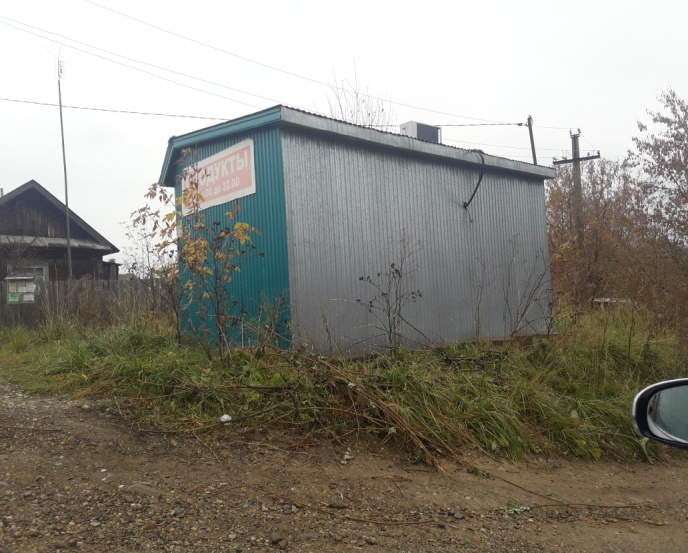 В противном случае объект будет демонтирован в принудительном порядке с возмещением с владельца затрат на их демонтаж и хранение.По вопросам, связанным с исполнением настоящего требования, обращаться в администрацию Добрянского муниципального района по телефону: 8 (34265) 2-78-61.В противном случае объект будет демонтирован в принудительном порядке с возмещением с владельца затрат на их демонтаж и хранение.По вопросам, связанным с исполнением настоящего требования, обращаться в администрацию Добрянского муниципального района по телефону: 8 (34265) 2-78-61.В противном случае объект будет демонтирован в принудительном порядке с возмещением с владельца затрат на их демонтаж и хранение.По вопросам, связанным с исполнением настоящего требования, обращаться в администрацию Добрянского муниципального района по телефону: 8 (34265) 2-78-61.В противном случае объект будет демонтирован в принудительном порядке с возмещением с владельца затрат на их демонтаж и хранение.По вопросам, связанным с исполнением настоящего требования, обращаться в администрацию Добрянского муниципального района по телефону: 8 (34265) 2-78-61.В противном случае объект будет демонтирован в принудительном порядке с возмещением с владельца затрат на их демонтаж и хранение.По вопросам, связанным с исполнением настоящего требования, обращаться в администрацию Добрянского муниципального района по телефону: 8 (34265) 2-78-61.В противном случае объект будет демонтирован в принудительном порядке с возмещением с владельца затрат на их демонтаж и хранение.По вопросам, связанным с исполнением настоящего требования, обращаться в администрацию Добрянского муниципального района по телефону: 8 (34265) 2-78-61.В противном случае объект будет демонтирован в принудительном порядке с возмещением с владельца затрат на их демонтаж и хранение.По вопросам, связанным с исполнением настоящего требования, обращаться в администрацию Добрянского муниципального района по телефону: 8 (34265) 2-78-61.В противном случае объект будет демонтирован в принудительном порядке с возмещением с владельца затрат на их демонтаж и хранение.По вопросам, связанным с исполнением настоящего требования, обращаться в администрацию Добрянского муниципального района по телефону: 8 (34265) 2-78-61.В противном случае объект будет демонтирован в принудительном порядке с возмещением с владельца затрат на их демонтаж и хранение.По вопросам, связанным с исполнением настоящего требования, обращаться в администрацию Добрянского муниципального района по телефону: 8 (34265) 2-78-61.В противном случае объект будет демонтирован в принудительном порядке с возмещением с владельца затрат на их демонтаж и хранение.По вопросам, связанным с исполнением настоящего требования, обращаться в администрацию Добрянского муниципального района по телефону: 8 (34265) 2-78-61.В противном случае объект будет демонтирован в принудительном порядке с возмещением с владельца затрат на их демонтаж и хранение.По вопросам, связанным с исполнением настоящего требования, обращаться в администрацию Добрянского муниципального района по телефону: 8 (34265) 2-78-61.В противном случае объект будет демонтирован в принудительном порядке с возмещением с владельца затрат на их демонтаж и хранение.По вопросам, связанным с исполнением настоящего требования, обращаться в администрацию Добрянского муниципального района по телефону: 8 (34265) 2-78-61.В противном случае объект будет демонтирован в принудительном порядке с возмещением с владельца затрат на их демонтаж и хранение.По вопросам, связанным с исполнением настоящего требования, обращаться в администрацию Добрянского муниципального района по телефону: 8 (34265) 2-78-61.В противном случае объект будет демонтирован в принудительном порядке с возмещением с владельца затрат на их демонтаж и хранение.По вопросам, связанным с исполнением настоящего требования, обращаться в администрацию Добрянского муниципального района по телефону: 8 (34265) 2-78-61.В противном случае объект будет демонтирован в принудительном порядке с возмещением с владельца затрат на их демонтаж и хранение.По вопросам, связанным с исполнением настоящего требования, обращаться в администрацию Добрянского муниципального района по телефону: 8 (34265) 2-78-61.В противном случае объект будет демонтирован в принудительном порядке с возмещением с владельца затрат на их демонтаж и хранение.По вопросам, связанным с исполнением настоящего требования, обращаться в администрацию Добрянского муниципального района по телефону: 8 (34265) 2-78-61.В противном случае объект будет демонтирован в принудительном порядке с возмещением с владельца затрат на их демонтаж и хранение.По вопросам, связанным с исполнением настоящего требования, обращаться в администрацию Добрянского муниципального района по телефону: 8 (34265) 2-78-61.В противном случае объект будет демонтирован в принудительном порядке с возмещением с владельца затрат на их демонтаж и хранение.По вопросам, связанным с исполнением настоящего требования, обращаться в администрацию Добрянского муниципального района по телефону: 8 (34265) 2-78-61.В противном случае объект будет демонтирован в принудительном порядке с возмещением с владельца затрат на их демонтаж и хранение.По вопросам, связанным с исполнением настоящего требования, обращаться в администрацию Добрянского муниципального района по телефону: 8 (34265) 2-78-61.В противном случае объект будет демонтирован в принудительном порядке с возмещением с владельца затрат на их демонтаж и хранение.По вопросам, связанным с исполнением настоящего требования, обращаться в администрацию Добрянского муниципального района по телефону: 8 (34265) 2-78-61.